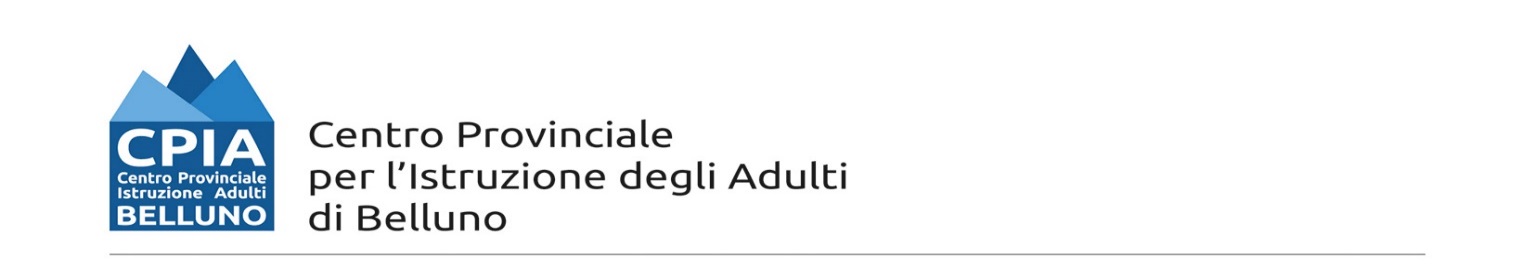 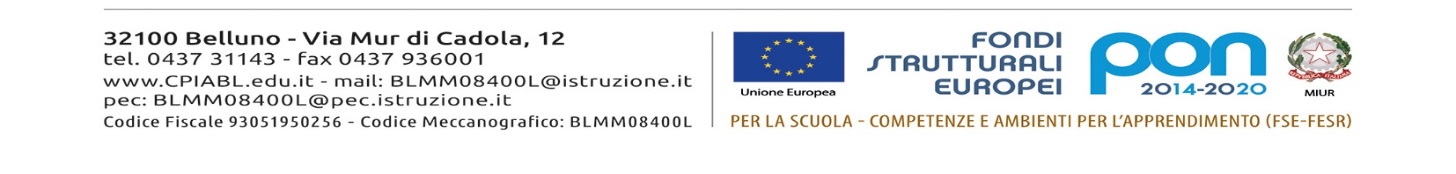 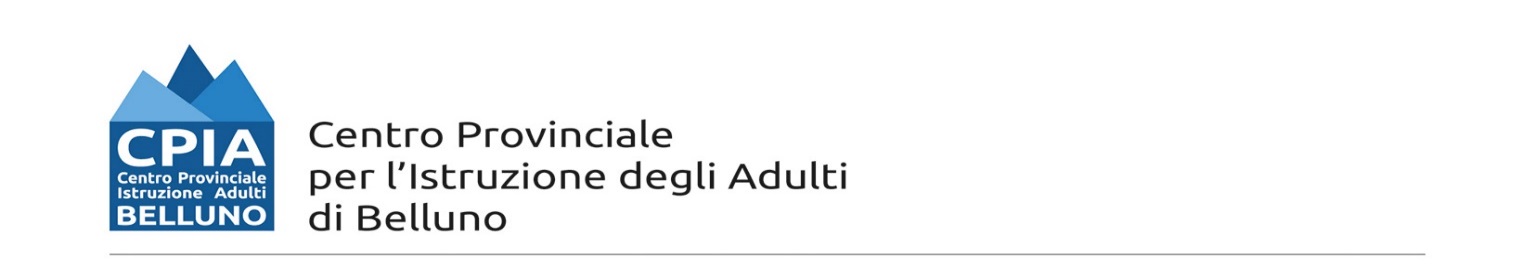 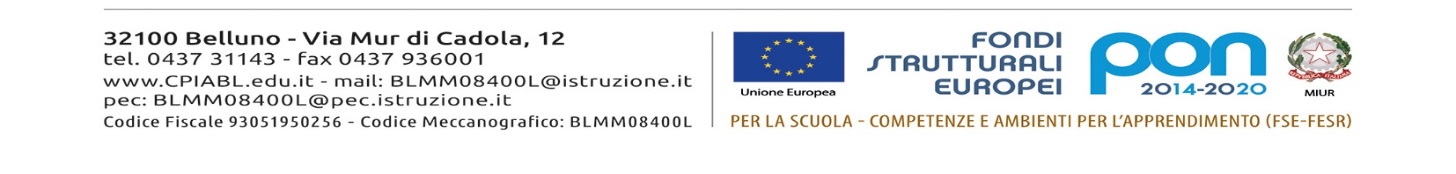 MODULO AUTORIZZAZIONE DEI GENITORI ALL’ USCITA DIDATTICA/VISITA GUIDATA(PER ALUNNI MINORENNI)  Al Dirigente scolasticoIl/La sottoscritto/________________________________ genitore /esercente la patria potestà dell’alunno/a _____________________________________________________frequentante la classe____________   sez.______ del CPIA di Belluno,sede di ____________	AUTORIZZA suo figlio/a   a partecipare all’uscita didattica programmata per il giorno ________________	  con destinazione.____________________________________________E DICHIARADi essere a conoscenza del programma dell’uscita, come da informativa ricevutaDi esonerare l’istituto e gli insegnanti da ogni responsabilità, per iniziative assunte liberamente dal/dalla figlio/a, disattendendo le istruzioni impartite dal /dai docenti accompagnatoriDi assumersi la responsabilità patrimoniale per i danni che dovessero essere causati alle persone o alle cose dal comportamento non corretto del/la figlio/aData____________________Firma dei genitori